ExemplarPen portrait for transitionThis should be written for a pupil with SEND transitioning between provisions. It should highlight strengths and weaknesses. Ideally it should be written with or shared with the pupil, but sometimes that is not appropriate.These are my strengths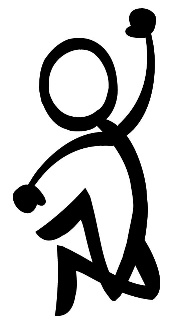 These are my challenges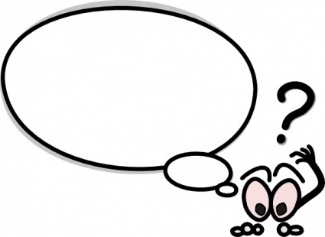 